                              IPA    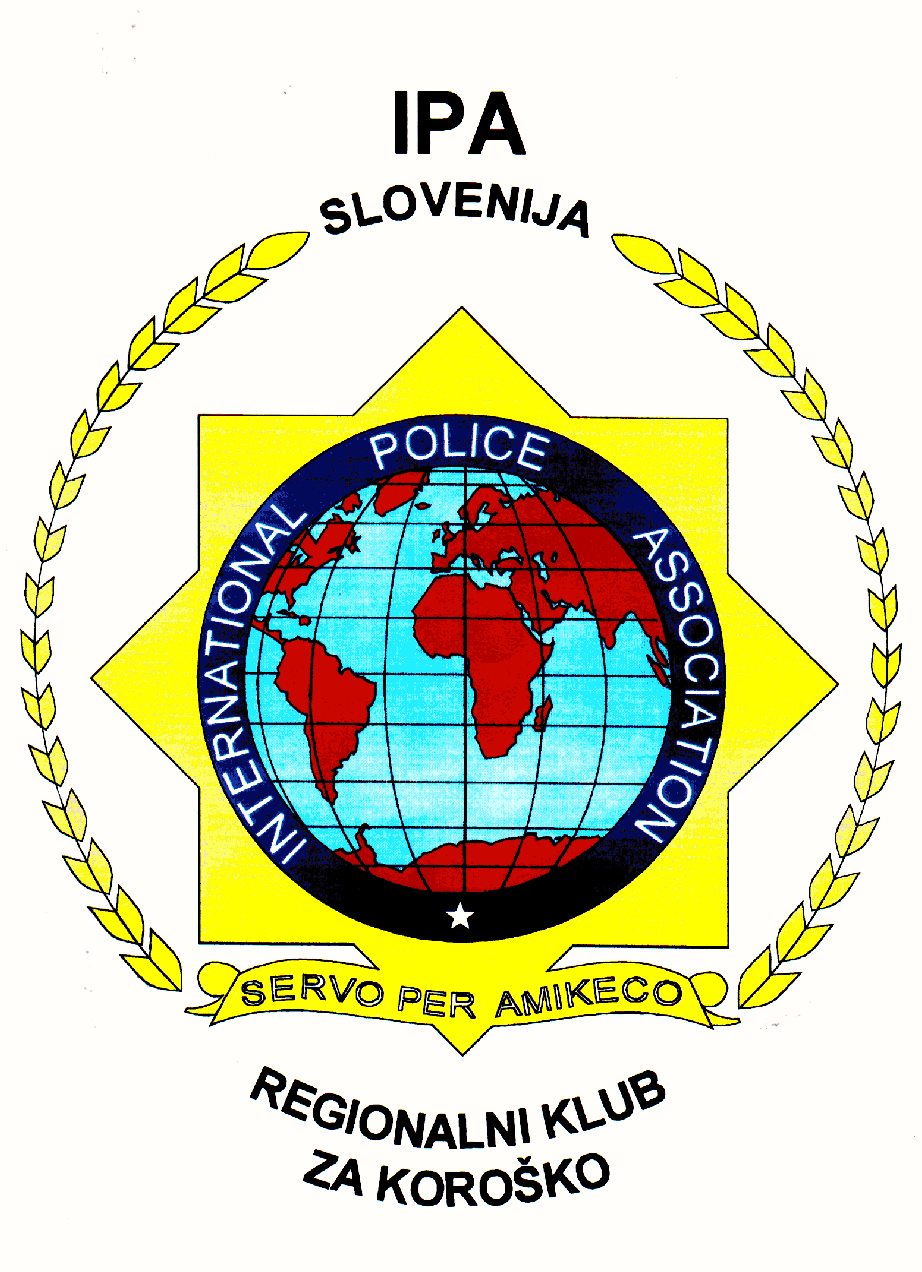 REGIONALNI KLUB ZA KOROŠKO                    Francetova c. 9,             2380 SLOVENJ GRADEC  MŠ  5651280000  TRR SI56 02470-0012920427               e-mail: ipakoroska©gmail.comDatum: 4. 5.201422. 4. 2014 je na kegljišču KK Interokno Dravograd potekalo IPA prvenstvo Koroške v kegljanju. Tekmovanja se je udeležilo 6 ekip iz enot ukinjene PU Slovenj Gradec in ekipa KUDONZ. Po napornih lučajih in podrtih kegljih, so rezultati naslednji:1 mesto ekipa		KUDONZ		2009 kegljev			Marija Tertinek	521			Ivan Ropič		517			Branko Čagran	503			Stane Rožman	4682 mesto ekipa		PP Slovenj Gradec	1909			Ferdo Lasnik		549			Robert Kovačič	545			Marko Rožej		425			Rok Stepišnik		3903 mesto ekipa		PP Dravograd	1663			Boštjan Helbl		475			Bogdan Brezovnik	471			Zlatko Rogelšek	365			Igor Valek		3524 mesto ekipa		PP Radlje 1		1463			Vojko Klug		385			Tomaž Golob		376			Silvo Izak		358			Milan Potočnik	3445 mesto ekipa 	PP Ravne		1375			Robert Vetrih		427			Aleš Hleb		359			Damjan Kovač	352			Aljoša Felkner		2376 mesto ekipa		PP Radlje 2		1316			Vojko Klug ??		388			Matej Nouemeister	356			Peter Starc		332			Bojan Vodušek	240Po podrtih kegljih so pokale posameznikov zasluženo prejeli1. Ferdo Lasnik	549 podrtih kegljev2. Robert Kovačič	545 podrtih kegljev3. Marija Tertinek	521 podrtih kegljev.Pokale najboljšim posameznikom in ekipam je podelil podpredsednik IPA RK Koroška, g. Branko Čagran.Organizatorju, g. Antonu Drevenšeku in KK Interokno se za izvedbo turnirja zahvaljujem.Servo Per AmikecoIztok Ferkpredsednik